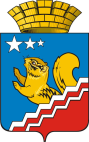 СВЕРДЛОВСКАЯ ОБЛАСТЬДУМА ВОЛЧАНСКОГО ГОРОДСКОГО ОКРУГАСЕДЬМОЙ СОЗЫВ Пятнадцатое заседание (очередное)РЕШЕНИЕ № 67г. Волчанск                                                                                                     от 25.12.2023 г.О бюджете Волчанского городского округа на 2024 год и плановый период 2025 и 2026 годовВ соответствии с Бюджетным кодексом Российской Федерации, Федеральным законом от 06.10.2003 года № 131-ФЗ «Об общих принципах организации местного самоуправления в Российской Федерации», Законом Свердловской области от 07.12.2023 года № 128-ОЗ «Об областном бюджете на 2024 год и плановый период 2025 и 2026 годов», Уставом Волчанского городского округа, Положением о бюджетном процессе в Волчанском городском округе, ДУМА ВОЛЧАНСКОГО ГОРОДСКОГО ОКРУГА РЕШИЛА:Глава 1. Общие положенияСтатья 1. Общие объемы доходов и расходов бюджета Волчанского городского округа1. Установить общий объем доходов Волчанского городского округа:1)  1 968 845 500,00 рублей, в том числе объем межбюджетных трансфертов из других бюджетов бюджетной системы Российской Федерации – 1 752 995 500,00 рублей на 2024 год;2) 1 475 922 800,00 рублей, в том числе объем межбюджетных трансфертов из других бюджетов бюджетной системы Российской Федерации – 1 235 812 800,00 рублей на 2025 год;3) 1 480 655 400,00 рублей, в том числе объем межбюджетных трансфертов из других бюджетов бюджетной системы Российской Федерации – 1 212 265 400,00  рублей на 2026 год.2. Установить общий объем расходов бюджета Волчанского городского округа:1) 1 968 845 500,00 рублей на 2024 год;2) 1 475 922 800,00 рублей, в том числе общий объем условно утвержденных расходов 31 565 000,00 рублей на 2025 год;3) 1 480 655 400,00 рублей, в том числе общий объем условно утвержденных расходов 63 130 000,00 рублей на 2026 год.Статья 2. Дефицит бюджета Волчанского городского округаДефицит бюджета Волчанского городского округа на 2024 год и плановый период 2025 и 2026 годов не предусмотрен.Глава 2. Доходы и расходы бюджета Волчанского городского округаСтатья 3. Доходы бюджета Волчанского городского округаУтвердить свод доходов бюджета Волчанского городского округа на 2024 год и плановый период 2025 и 2026 годов (приложение 1).Утвердить нормативы распределения доходов, мобилизуемых на территории Волчанского городского округа, нормативы распределения по которым не установлены бюджетным  законодательством   Российской  Федерации  и   Свердловской области  на 2024 - 2026 годы (приложение 2).В доходы бюджета Волчанского городского округа зачисляются безвозмездные поступления от других бюджетов бюджетной системы Российской Федерации (дотации, субсидии, субвенции, иные межбюджетные трансферты) в соответствии с Законом Свердловской области «Об областном бюджете на 2024 год и плановый период 2025 и 2026 годов».  Статья 4. Распределение бюджетных ассигнований и ведомственная структура расходов бюджета Волчанского городского округаУтвердить распределение бюджетных ассигнований по разделам, подразделам, целевым статьям (муниципальным программам Волчанского городского округа и непрограммным направлениям деятельности), группам и подгруппам видов расходов классификации расходов бюджетов на 2024 год и плановый период 2025 и 2026 годов  (приложение 3).Утвердить ведомственную структуру расходов бюджета Волчанского городского округа на 2024 год и плановый период 2025 и 2026 годов (приложение 4).Утвердить распределение объёма бюджетных ассигнований на финансовое обеспечение реализации муниципальных программ Волчанского городского округа на 2024 год и плановом периоде 2025 и 2026 годов  (приложение 5).Статья 5. Объем бюджетных ассигнований Дорожного фонда Волчанского городского округаУтвердить объем бюджетных ассигнований Дорожного фонда Волчанского городского округа:1)  103 708 600,00 рублей на 2024 год;2)  108 000 000,00 рублей на 2025 год;3)  108 000 000,00 рублей на 2026 год.Статья 6. Общий объем бюджетных ассигнований, направляемых из бюджета Волчанского городского округа на исполнение публичных нормативных обязательств Волчанского городского округаУстановить общий объем бюджетных ассигнований, направляемых из бюджета Волчанского городского округа на исполнение публичных нормативных обязательств Волчанского городского округа:1)  248 292,00 рубля на 2024 год;2)  248 292,00 рубля на 2025 год;3)  248 292,00 рубля на 2026 год.Статья 7. Субсидии из бюджета Волчанского городского округа отдельным юридическим лицам, индивидуальным предпринимателям, физическим лицамИз бюджета Волчанского городского округа предоставляются:субсидии юридическим лицам (за исключением субсидий государственным и муниципальным учреждениям), индивидуальным предпринимателям, физическим лицам – производителям товаров, работ, услуг;субсидии некоммерческим организациям, не являющимся государственными и муниципальными учреждениями.В случаях предусмотренных нормативными правовыми актами органов местного самоуправления, субсидии, указанные в пункте 1 настоящей статьи, предоставляются по результатам отбора.Перечисление из бюджета Волчанского городского округа средств субсидий, указанных в пункте 1 настоящей статьи, осуществляется на расчетные счета, открытые соответствующим юридическим лицам, индивидуальным предпринимателям, физическим лицам в кредитных организациях.Порядок предоставления из бюджета Волчанского городского округа субсидий, указанных в пункте 1 настоящей статьи, устанавливается нормативными правовыми актами, принимаемыми органами местного самоуправления в соответствии с федеральным законодательством.Глава 3. Муниципальный долг Волчанского городского округаСтатья 8. Верхний предел муниципального внутреннего долга Волчанского городского округаУстановить верхний предел муниципального внутреннего долга Волчанского городского округа:1) по состоянию на 1 января 2025 года – 1 087 500,00 рублей, в том числе верхний предел муниципального внутреннего долга Волчанского городского округа по муниципальным гарантиям Волчанского городского округа в валюте Российской Федерации - 0 рублей;2) по состоянию на 1 января 2026 года – 0 рублей, в том числе верхний предел муниципального внутреннего долга Волчанского городского округа по муниципальным гарантиям Волчанского городского округа в валюте Российской Федерации - 0 рублей;3) по состоянию на 1 января 2027 года – 0 рублей, в том числе верхний предел муниципального внутреннего долга Волчанского городского округа по муниципальным гарантиям Волчанского городского округа в валюте Российской Федерации - 0 рублей.Статья 9. Обслуживание муниципального долга Волчанского городского округаУтвердить объем расходов на обслуживание муниципального долга:1) 2 200,00 рублей на 2024 год;2) 1 100,00 рублей на 2025 год;3) 0,00 рублей на 2026 год.Статья 10. Муниципальные внутренние заимствования Волчанского городского округаМуниципальные внутренние заимствования Волчанского городского округа осуществляются в 2024 году и плановом периоде 2025 и 2026 годах в соответствии с Программой муниципальных внутренних заимствований Волчанского городского округа на 2024 год и плановый период 2025 и 2026 (приложение 6).В ходе исполнения бюджета Волчанского городского округа могут привлекаться бюджетные кредиты из областного бюджета:1) для покрытия временных кассовых разрывов, возникающих при исполнении местных бюджетов;2) для частичного покрытия дефицитов местных бюджетов.Статья 11. Муниципальные гарантии Волчанского городского округаУстановить, что в 2024 году и  плановом периоде 2025 и 2026 годов муниципальные гарантии предоставляться не будут.Утвердить Программу муниципальных гарантий Волчанского городского округа на 2024 год и плановый период 2025 и 2026 годов (приложение 7).Глава 4. Источники финансирования дефицита бюджета Волчанского городского округаСтатья 12. Свод источников финансирования дефицита бюджета Волчанского городского округаУтвердить свод источников финансирования дефицита бюджета Волчанского городского округа на 2024 год  и плановый период 2025 и 2026 годов (приложение 8);Глава 5. Заключительные положенияСтатья 13.  Размер Резервного фонда администрации Волчанского городского округаУтвердить размер Резервного фонда администрации Волчанского городского округа:1)  10 000 000,00 рублей на 2024 год;2)  5 000 000,00 рублей на 2025 год;3)  5 000 000,00 рублей на 2026 год.Статья 14. Основания для внесения изменений в показатели сводной бюджетной росписи бюджета Волчанского городского округаВ ходе исполнения бюджета Волчанского городского округа показатели сводной бюджетной росписи могут быть изменены в соответствии с решениями руководителя финансового органа Волчанского городского округа без внесения изменений в настоящее Решение в случаях, предусмотренных бюджетным законодательством Российской Федерации, а также по следующим основаниям:1) в случае необходимости перераспределения бюджетных ассигнований, предусмотренных главному распорядителю средств бюджета Волчанского городского округа по соответствующей целевой статье бюджета (муниципальной программе Волчанского городского округа и непрограммному направлению деятельности), между видами расходов бюджета этой целевой статьи бюджета (муниципальной программы Волчанского городского округа и непрограммному направлению деятельности) при образовании экономии в ходе исполнения бюджета Волчанского городского округа по использованию бюджетных ассигнований, предусмотренных главному распорядителю средств бюджета Волчанского городского округа, по отдельным видам расходов бюджета этой целевой статьи бюджета (муниципальной программе Волчанского городского округа и непрограммному направлению деятельности);2) в случае необходимости внесения изменений в наименование и (или) код целевой статьи для отражения расходов бюджета Волчанского городского округа, в целях софинансирования которых бюджету Волчанского городского округа предоставляются межбюджетные субсидии, распределяемые из областного бюджета в течение финансового года;3) в случае необходимости перераспределения бюджетных ассигнований, предусмотренных главному распорядителю средств бюджета городского округа между разделами, подразделами, целевыми статьями, группами (группами и подгруппами) видов расходов классификации расходов бюджетов в пределах общего объема бюджетных ассигнований, предусмотренных местным бюджетом для финансирования мероприятий муниципальной программы.Статья 15. Вступление в силу настоящего РешенияНастоящее Решение вступает в силу с 1 января 2024 года.Опубликовать настоящее Решение в информационном бюллетене  «Муниципальный Вестник» и разместить на официальном сайте Думы Волчанского городского округа в сети Интернет http://duma-volchansk.ru.Исполняющий обязанности главы Волчанского городского округаО.В.Адельфинская             Председатель Думы             Волчанского городского округа                                                                        А.Ю. Пермяков